О внесении изменений в муниципальную программу Рындинского сельского поселения Порецкого района Чувашской Республики «Комплексное развитие территории Рындинского сельского поселения Порецкого района Чувашской Республики», утвержденную постановлением администрации Рындинского сельского поселения Порецкого района от  18.02.2021 № 16Администрация Рындинского сельского поселения Порецкого района п о с т а н о в л я е т :Внести в муниципальную программу Рындинского сельского поселения Порецкого района Чувашской Республики «Комплексное развитие территории Рындинского сельского поселения Порецкого района Чувашской Республики (далее - программа), утвержденную постановлением администрации Рындинского сельского поселения Порецкого района 18.02.2021 № 16, следующие изменения:В Паспорте программы позицию «Объемы финансирования программы с разбивкой по годам реализации программы» изложить в следующей редакции:Раздел III программы, изложить в следующей редакции:«Раздел III. Обоснование объема финансовых ресурсов, необходимыхдля реализации Муниципальной программы (с расшифровкойпо источникам финансирования, по этапам и годам ее реализации)       Расходы муниципальной программы формируются за счет средств республиканского бюджета Чувашской Республики, бюджета Рындинского сельского поселения Порецкого района.прогнозируемые объемы бюджетных ассигнований на реализацию мероприятий подпрограммы в 2020 - 2025 годах составляют 3697,6 тыс. рублей, в том числе:в 2020 году – 1455,1 тыс. рублей;в 2021 году – 1582,6 тыс. рублей;в 2022 году – 659,9 тыс. рублей;в 2023 году - 0,0 тыс. рублей;в 2024 году - 0,0 тыс. рублей;в 2025 году - 0,0 тыс. рублей;из них средства:федерального бюджета – 0,0 тыс. рублей, в том числе:в 2020 году – 0,0 тыс. рублей;в 2021 году – 0,0 тыс. рублей;в 2022 году – 0,0 тыс. рублей;в 2023 году - 0,0 тыс. рублей;в 2024 году - 0,0 тыс. рублей;в 2025 году - 0,0 тыс. рублей;республиканского бюджета Чувашской Республики – 2977,3 тыс. рублей, в том числе:в 2020 году – 1204,0 тыс. рублей;в 2021 году – 1245,4 тыс. рублей;в 2022 году – 527,9тыс. рублей;в 2023 году - 0,0 тыс. рублей;в 2024 году - 0,0 тыс. рублей;в 2025 году - 0,0 тыс. рублей;бюджета Рындинского сельского поселения Порецкого района – 546,5 тыс. рублей, в том числе:в 2020 году – 188,2 тыс. рублей;в 2021 году – 259,4 тыс. рублей;в 2022 году – 98,9 тыс. рублей;в 2023 году - 0,0 тыс. рублей;в 2024 году - 0,0 тыс. рублей;в 2025 году - 0,0 тыс. рублей;внебюджетных источников – 173,8 тыс. рублей, в том числе:в 2020 году – 62,9 тыс. рублей;в 2021 году – 77,8 тыс. рублей;в 2022 году – 33,1 тыс. рублей;в 2023 году - 0,0 тыс. рублей;в 2024 году - 0,0 тыс. рублей;в 2025 году - 0,0 тыс. рублей.»           Объемы финансирования муниципальной программы подлежат ежегодному уточнению исходя из реальных возможностей бюджетов всех уровней.           Ресурсное обеспечение и прогнозная (справочная) оценка расходов за счет всех источников финансирования реализации муниципальной программы приведены в приложении № 2 к муниципальной программе.»Приложение №2 к программе изложить в следующей редакции согласно приложению №1 к настоящему постановлению.В Паспорте подпрограммы «Комплексное развитие территории Рындинского сельского поселения Порецкого района Чувашской Республики» позицию «Объемы финансирования реализации подпрограммы с разбивкой по годам реализации подпрограммы» изложить в следующей редакции:Раздел IV подпрограммы, изложить в следующей редакции:«Раздел IV. Обоснование объема финансовых ресурсов, необходимых для реализации подпрограммы          Расходы подпрограммы формируются за счет средств республиканского бюджета Чувашской Республики, местного бюджета и внебюджетных средств.прогнозируемые объемы бюджетных ассигнований на реализацию мероприятий подпрограммы в 2020 - 2025 годах составляют 3697,6 тыс. рублей, в том числе:в 2020 году – 1455,1 тыс. рублей;в 2021 году – 1582,6 тыс. рублей;в 2022 году – 659,9 тыс. рублей;в 2023 году - 0,0 тыс. рублей;в 2024 году - 0,0 тыс. рублей;в 2025 году - 0,0 тыс. рублей;из них средства:федерального бюджета – 0,0 тыс. рублей, в том числе:в 2020 году – 0,0 тыс. рублей;в 2021 году – 0,0 тыс. рублей;в 2022 году – 0,0 тыс. рублей;в 2023 году - 0,0 тыс. рублей;в 2024 году - 0,0 тыс. рублей;в 2025 году - 0,0 тыс. рублей;республиканского бюджета Чувашской Республики – 2977,3 тыс. рублей, в том числе:в 2020 году – 1204,0 тыс. рублей;в 2021 году – 1245,4 тыс. рублей;в 2022 году – 527,9 тыс. рублей;в 2023 году - 0,0 тыс. рублей;в 2024 году - 0,0 тыс. рублей;в 2025 году - 0,0 тыс. рублей;бюджета Рындинского сельского поселения Порецкого района – 546,5 тыс. рублей, в том числе:в 2020 году – 188,2 тыс. рублей;в 2021 году – 259,4 тыс. рублей;в 2022 году – 98,9 тыс. рублей;в 2023 году - 0,0 тыс. рублей;в 2024 году - 0,0 тыс. рублей;в 2025 году - 0,0 тыс. рублей;внебюджетных источников – 173,8 тыс. рублей, в том числе:в 2020 году – 62,9 тыс. рублей;в 2021 году – 77,8 тыс. рублей;в 2022 году – 33,1 тыс. рублей;в 2023 году - 0,0 тыс. рублей;в 2024 году - 0,0 тыс. рублей;в 2025 году - 0,0 тыс. рублей.»Объемы финансирования подпрограммы подлежат ежегодному уточнению исходя из реальных возможностей республиканского бюджета Чувашской Республики, бюджета Рындинского сельского поселения Порецкого района.Ресурсное обеспечение реализации подпрограммы за счет всех источников финансирования приведено в приложении № 1 к настоящей подпрограмме.»Приложение к подпрограмме изложить в редакции согласно приложению №2 к настоящему постановлению.Настоящее постановление вступает в силу со дня его официального опубликования.Глава  сельского поселения                                                                                       А.М.КирилловПриложение № 1к постановлению администрации Рындинского сельскогопоселения Порецкого района от  23.06.2022 №39 «Приложение № 2 к муниципальной программе «Комплексное развитие территории Рындинского сельского поселения Порецкого района Чувашской Республики»Ресурсное обеспечение
и прогнозная (справочная) оценка расходов за счет всех источников финансирования реализации муниципальной программы «Комплексное развитие территории Рындинского  сельского поселения Порецкого района Чувашской Республики»»;Приложение № 2к постановлению администрации Рындинского сельскогопоселения Порецкого района от  23.06.2022 №39  «Приложение  № 1 к подпрограмме «Создание и развитие инфраструктуры на  территории Рындинского сельского поселения  Порецкого района» муниципальной программы «Комплексное развитие  территории Рындинского сельского поселенияПорецкого района Чувашской Республики»Ресурсное обеспечение
реализации подпрограммы «Создание и развитие инфраструктуры на  территории Рындинского сельского поселения Порецкого района» муниципальной программы «Комплексное развитие территорий Порецкого района Чувашской Республики»».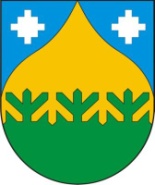 АдминистрацияРындинского сельского поселенияПорецкого районаЧувашской РеспубликиПОСТАНОВЛЕНИЕ23 июня 2022г. № 39   с. РындиноЧăваш РеспубликинПăрачкав районĕнРындино ял тăрăхĕнадминистрацийĕЙЫШĂНУ23 июня 2022 г. № 39 Рындино сали«Объемы финансирования программы с разбивкой по годам реализации программы-прогнозируемые объемы бюджетных ассигнований на реализацию мероприятий подпрограммы в 2020 - 2025 годах составляют 3697,6 тыс. рублей, в том числе:в 2020 году – 1455,1 тыс. рублей;в 2021 году – 1 582,6 тыс. рублей;в 2022 году – 659,9 тыс. рублей;в 2023 году - 0,0 тыс. рублей;в 2024 году - 0,0 тыс. рублей;в 2025 году - 0,0 тыс. рублей;из них средства:федерального бюджета – 0,0 тыс. рублей, в том числе:в 2020 году – 0,0 тыс. рублей;в 2021 году – 0,0 тыс. рублей;в 2022 году – 0,0 тыс. рублей;в 2023 году - 0,0 тыс. рублей;в 2024 году - 0,0 тыс. рублей;в 2025 году - 0,0 тыс. рублей;республиканского бюджета Чувашской Республики – 2977,3 тыс. рублей, в том числе:в 2020 году – 1204,0 тыс. рублей;в 2021 году – 1245,4 тыс. рублей;в 2022 году – 527,9 тыс. рублей;в 2023 году - 0,0 тыс. рублей;в 2024 году - 0,0 тыс. рублей;в 2025 году - 0,0 тыс. рублей;бюджета Рындинского сельского поселения Порецкого района – 546,5 тыс. рублей, в том числе:в 2020 году – 188,2 тыс. рублей;в 2021 году – 259,4 тыс. рублей;в 2022 году – 98,9 тыс. рублей;в 2023 году - 0,0 тыс. рублей;в 2024 году - 0,0 тыс. рублей;в 2025 году - 0,0 тыс. рублей;внебюджетных источников – 173,8 тыс. рублей, в том числе:в 2020 году – 62,9 тыс. рублей;в 2021 году – 77,8 тыс. рублей;в 2022 году – 33,1 тыс. рублей;в 2023 году - 0,0 тыс. рублей;в 2024 году - 0,0 тыс. рублей;в 2025 году - 0,0 тыс. рублей.»«Объемы финансирования реализации подпрограммы с разбивкой по годам реализации подпрограммы-прогнозируемые объемы бюджетных ассигнований на реализацию мероприятий подпрограммы в 2020 - 2025 годах составляют 3697,6 тыс. рублей, в том числе:в 2020 году – 1455,1 тыс. рублей;в 2021 году – 1582,6 тыс. рублей;в 2022 году – 659,9 тыс. рублей;в 2023 году - 0,0 тыс. рублей;в 2024 году - 0,0 тыс. рублей;в 2025 году - 0,0 тыс. рублей;из них средства:федерального бюджета – 0,0 тыс. рублей, в том числе:в 2020 году – 0,0 тыс. рублей;в 2021 году – 0,0 тыс. рублей;в 2022 году – 0,0 тыс. рублей;в 2023 году - 0,0 тыс. рублей;в 2024 году - 0,0 тыс. рублей;в 2025 году - 0,0 тыс. рублей;республиканского бюджета Чувашской Республики – 2977,3 тыс. рублей, в том числе:в 2020 году – 1204,0 тыс. рублей;в 2021 году – 1245,4 тыс. рублей;в 2022 году – 527,9 тыс. рублей;в 2023 году - 0,0 тыс. рублей;в 2024 году - 0,0 тыс. рублей;в 2025 году - 0,0 тыс. рублей;бюджета Рындинского сельского поселения Порецкого района – 546,5 тыс. рублей, в том числе:в 2020 году – 188,2 тыс. рублей;в 2021 году – 259,4 тыс. рублей;в 2022 году – 98,9 тыс. рублей;в 2023 году - 0,0 тыс. рублей;в 2024 году - 0,0 тыс. рублей;в 2025 году - 0,0 тыс. рублей;внебюджетных источников – 173,8 тыс. рублей, в том числе:в 2020 году – 62,9 тыс. рублей;в 2021 году – 77,8 тыс. рублей;в 2022 году – 33,1 тыс. рублей;в 2023 году - 0,0 тыс. рублей;в 2024 году - 0,0 тыс. рублей;в 2025 году - 0,0 тыс. рублей.»СтатусНаименование муниципальной программы (подпрограммы муниципальной программы, основного мероприятия)Код бюджетной классификацииКод бюджетной классификацииИсточники финансированияРасходы по годам, тыс. рублейРасходы по годам, тыс. рублейРасходы по годам, тыс. рублейРасходы по годам, тыс. рублейРасходы по годам, тыс. рублейРасходы по годам, тыс. рублейСтатусНаименование муниципальной программы (подпрограммы муниципальной программы, основного мероприятия)главный распорядитель бюджетных средствцелевая статья расходовИсточники финансирования2020202120222023202420251234567891011Муниципальная программа «Комплексное развитие  территории Рындинского сельского поселения Порецкого района Чувашской Республики»ххвсего1455,11582,6659,90,00,00,0Муниципальная программа «Комплексное развитие  территории Рындинского сельского поселения Порецкого района Чувашской Республики»ххфедеральный бюджет0,00,00,00,00,00,0Муниципальная программа «Комплексное развитие  территории Рындинского сельского поселения Порецкого района Чувашской Республики»ххреспубликанский бюджет Чувашской Республики1204,01245,4527,90,00,00,0Муниципальная программа «Комплексное развитие  территории Рындинского сельского поселения Порецкого района Чувашской Республики»ххБюджет Рындинского сельского поселения  Порецкого района188,2259,498,90,00,00,0Муниципальная программа «Комплексное развитие  территории Рындинского сельского поселения Порецкого района Чувашской Республики»ххвнебюджетные источники62,977,833,10,00,00,0Подпрограмма«Создание и развитие инфраструктуры на  территории Рындинского сельского поселения Порецкого района»всего1455,11582,6659,90,00,00,0Подпрограмма«Создание и развитие инфраструктуры на  территории Рындинского сельского поселения Порецкого района»федеральный бюджет0,00,00,00,00,00,0Подпрограмма«Создание и развитие инфраструктуры на  территории Рындинского сельского поселения Порецкого района»республиканский бюджет Чувашской Республики1204,01245,4527,90,00,00,0Подпрограмма«Создание и развитие инфраструктуры на  территории Рындинского сельского поселения Порецкого района»бюджет Рындинского сельского поселения Порецкого района188,2259,498,90,00,00,0Подпрограмма«Создание и развитие инфраструктуры на  территории Рындинского сельского поселения Порецкого района»внебюджетные источники62,977,833,10,00,00,0Основное мероприятие 1«Комплексное обустройство населенных пунктов, расположенных в сельской местности, объектами социальной и инженерной инфраструктуры, а также строительство и реконструкция автомобильных дорог»всего1255,11582,6659,90,00,00,0Основное мероприятие 1«Комплексное обустройство населенных пунктов, расположенных в сельской местности, объектами социальной и инженерной инфраструктуры, а также строительство и реконструкция автомобильных дорог»федеральный бюджет0,00,00,00,00,00,0Основное мероприятие 1«Комплексное обустройство населенных пунктов, расположенных в сельской местности, объектами социальной и инженерной инфраструктуры, а также строительство и реконструкция автомобильных дорог»республиканский бюджет Чувашской Республики1004,01245,4527,90,00,00,0Основное мероприятие 1«Комплексное обустройство населенных пунктов, расположенных в сельской местности, объектами социальной и инженерной инфраструктуры, а также строительство и реконструкция автомобильных дорог»бюджет Рындинского сельского поселения Порецкого района188,2259,498,90,00,00,0Основное мероприятие 1«Комплексное обустройство населенных пунктов, расположенных в сельской местности, объектами социальной и инженерной инфраструктуры, а также строительство и реконструкция автомобильных дорог»внебюджетные источники62,977,833,10,00,00,0Основное мероприятие 2«Реализация проектов, направленных на благоустройство и развитие территорий населенных пунктов Чувашской Республики»всего200,00,00,00,00,00,0Основное мероприятие 2«Реализация проектов, направленных на благоустройство и развитие территорий населенных пунктов Чувашской Республики»федеральный бюджет0,00,00,00,00,00,0Основное мероприятие 2«Реализация проектов, направленных на благоустройство и развитие территорий населенных пунктов Чувашской Республики»республиканский бюджет Чувашской Республики200,00,00,00,00,00,0Основное мероприятие 2«Реализация проектов, направленных на благоустройство и развитие территорий населенных пунктов Чувашской Республики»бюджет Рындинского сельского поселения Порецкого района0,00,00,00,00,00,0Основное мероприятие 2«Реализация проектов, направленных на благоустройство и развитие территорий населенных пунктов Чувашской Республики»внебюджетные источники0,00,00,00,00,00,0СтатусНаименование подпрограммы муниципальной программы Рындинского сельского поселения Порецкого Чувашской Республики (основного мероприятия, мероприятия)Задача подпрограммы муниципальной программы Чувашской РеспубликиОтветственный исполнитель, соисполнительКод бюджетной классификацииКод бюджетной классификацииКод бюджетной классификацииКод бюджетной классификацииИсточники финансированияРасходы по годам, тыс. рублейРасходы по годам, тыс. рублейРасходы по годам, тыс. рублейРасходы по годам, тыс. рублейРасходы по годам, тыс. рублейРасходы по годам, тыс. рублейСтатусНаименование подпрограммы муниципальной программы Рындинского сельского поселения Порецкого Чувашской Республики (основного мероприятия, мероприятия)Задача подпрограммы муниципальной программы Чувашской РеспубликиОтветственный исполнитель, соисполнительглавный распорядитель бюджетных средствраздел, подразделцелевая статья расходовгруппа (подгруппа) вида расходовИсточники финансирования202020212022202320242025123456789101112131415Подпрограмма«Создание и развитие инфраструктуры на сельских территориях Порецкого района»развитие инженерной и социальной инфраструктуры на сельских территориях, развитие транспортной инфраструктуры на сельских территорияхответственный исполнитель – администрация Рындинского сельского поселения  Порецкого района 9930409, 0503, 0801всего1455,11582,6659,90,00,00,0Подпрограмма«Создание и развитие инфраструктуры на сельских территориях Порецкого района»развитие инженерной и социальной инфраструктуры на сельских территориях, развитие транспортной инфраструктуры на сельских территорияхответственный исполнитель – администрация Рындинского сельского поселения  Порецкого района федеральный бюджет0,00,00,00,00,00,0Подпрограмма«Создание и развитие инфраструктуры на сельских территориях Порецкого района»развитие инженерной и социальной инфраструктуры на сельских территориях, развитие транспортной инфраструктуры на сельских территорияхответственный исполнитель – администрация Рындинского сельского поселения  Порецкого района 9930503,0801республиканский бюджет Чувашской Республики1204,01245,4527,90,00,00,0Подпрограмма«Создание и развитие инфраструктуры на сельских территориях Порецкого района»развитие инженерной и социальной инфраструктуры на сельских территориях, развитие транспортной инфраструктуры на сельских территорияхответственный исполнитель – администрация Рындинского сельского поселения  Порецкого района бюджет Рындинского сельского поселения Порецкого района188,2259,498,90,00,00,0Подпрограмма«Создание и развитие инфраструктуры на сельских территориях Порецкого района»развитие инженерной и социальной инфраструктуры на сельских территориях, развитие транспортной инфраструктуры на сельских территорияхответственный исполнитель – администрация Рындинского сельского поселения  Порецкого района внебюджетные источники62,977,833,10,00,00,0Цель «Обеспечение создания комфортных условий жизнедеятельности на сельских территориях»Цель «Обеспечение создания комфортных условий жизнедеятельности на сельских территориях»Цель «Обеспечение создания комфортных условий жизнедеятельности на сельских территориях»Цель «Обеспечение создания комфортных условий жизнедеятельности на сельских территориях»Цель «Обеспечение создания комфортных условий жизнедеятельности на сельских территориях»Цель «Обеспечение создания комфортных условий жизнедеятельности на сельских территориях»Цель «Обеспечение создания комфортных условий жизнедеятельности на сельских территориях»Цель «Обеспечение создания комфортных условий жизнедеятельности на сельских территориях»Цель «Обеспечение создания комфортных условий жизнедеятельности на сельских территориях»Цель «Обеспечение создания комфортных условий жизнедеятельности на сельских территориях»Цель «Обеспечение создания комфортных условий жизнедеятельности на сельских территориях»Цель «Обеспечение создания комфортных условий жизнедеятельности на сельских территориях»Цель «Обеспечение создания комфортных условий жизнедеятельности на сельских территориях»Цель «Обеспечение создания комфортных условий жизнедеятельности на сельских территориях»Цель «Обеспечение создания комфортных условий жизнедеятельности на сельских территориях»Основное мероприятие 1Комплексное обустройство населенных пунктов, расположенных в сельской местности, объектами социальной и инженерной инфраструктуры, а также строительство и реконструкция автомобильных дорогответственный исполнитель – администрация Рындинского сельского Порецкого района9930503А6201S6570всего1255,11582,6659,90,00,00,0Основное мероприятие 1Комплексное обустройство населенных пунктов, расположенных в сельской местности, объектами социальной и инженерной инфраструктуры, а также строительство и реконструкция автомобильных дорогответственный исполнитель – администрация Рындинского сельского Порецкого районафедеральный бюджет0,00,00,00,00,00,0Основное мероприятие 1Комплексное обустройство населенных пунктов, расположенных в сельской местности, объектами социальной и инженерной инфраструктуры, а также строительство и реконструкция автомобильных дорогответственный исполнитель – администрация Рындинского сельского Порецкого районареспубликанский бюджет Чувашской Республики1004,01245,4527,90,00,00,0Основное мероприятие 1Комплексное обустройство населенных пунктов, расположенных в сельской местности, объектами социальной и инженерной инфраструктуры, а также строительство и реконструкция автомобильных дорогответственный исполнитель – администрация Рындинского сельского Порецкого районабюджет Рындинского сельского поселения Порецкого района188,2259,498,90,00,00,0Основное мероприятие 1Комплексное обустройство населенных пунктов, расположенных в сельской местности, объектами социальной и инженерной инфраструктуры, а также строительство и реконструкция автомобильных дорогответственный исполнитель – администрация Рындинского сельского Порецкого районавнебюджетные источники62,977,833,10,00,00,0Мероприятие 1.1.Реализация проектов развития общественной инфраструктуры, основанных на местных инициативахответственный исполнитель – администрация Рындинского сельского поселения  Порецкого районавсего1255,11582,6659,90,00,00,0Мероприятие 1.1.Реализация проектов развития общественной инфраструктуры, основанных на местных инициативахответственный исполнитель – администрация Рындинского сельского поселения  Порецкого районафедеральный бюджет0,00,00,00,00,00,0Мероприятие 1.1.республиканский бюджет Чувашской Республики1004,01245,4527,90,00,00,0Мероприятие 1.1.бюджет Рындинского сельского поселения Порецкого района188,2259,498,90,00,00,0Мероприятие 1.1.внебюджетные источники62,977,833,10,00,00,0Основное мероприятие  2Реализация проектов, направленных на благоустройство и развитие территорий населенных пунктов Чувашской Республики, за счет дотации на поддержку мер по обеспечению сбалансированности бюджетов за счет средств резервного фонда Правительства Российской Федерацииответственный исполнитель – администрация Рындинского сельского поселения  Порецкого районавсего200,00,00,00,00,00,0Основное мероприятие  2Реализация проектов, направленных на благоустройство и развитие территорий населенных пунктов Чувашской Республики, за счет дотации на поддержку мер по обеспечению сбалансированности бюджетов за счет средств резервного фонда Правительства Российской Федерацииответственный исполнитель – администрация Рындинского сельского поселения  Порецкого районаФедеральный бюджет 0,00,00,00,00,00,0Основное мероприятие  2Реализация проектов, направленных на благоустройство и развитие территорий населенных пунктов Чувашской Республики, за счет дотации на поддержку мер по обеспечению сбалансированности бюджетов за счет средств резервного фонда Правительства Российской Федерацииответственный исполнитель – администрация Рындинского сельского поселения  Порецкого районаРеспубликанский бюджет200,00,00,00,00,00,0Основное мероприятие  2Реализация проектов, направленных на благоустройство и развитие территорий населенных пунктов Чувашской Республики, за счет дотации на поддержку мер по обеспечению сбалансированности бюджетов за счет средств резервного фонда Правительства Российской Федерацииответственный исполнитель – администрация Рындинского сельского поселения  Порецкого районаБюджет Рындинского сельского поселения 0,00,00,00,00,00,0Мероприятие 2.1.Реализация проектов, направленных на благоустройство и развитие территорий населенных пунктов Чувашской Республики, за счет дотации на поддержку мер по обеспечению сбалансированности бюджетов за счет средств резервного фонда Правительства Российской ФедерацииРеализация проектов, направленных на благоустройство и развитие территорий населенных пунктов Чувашской Республики, за счет дотации на поддержку мер по обеспечению сбалансированности бюджетов за счет средств резервного фонда Правительства Российской Федерации9930503А62035002Fвсего200,00,00,00,00,00,0Мероприятие 2.1.Реализация проектов, направленных на благоустройство и развитие территорий населенных пунктов Чувашской Республики, за счет дотации на поддержку мер по обеспечению сбалансированности бюджетов за счет средств резервного фонда Правительства Российской ФедерацииРеализация проектов, направленных на благоустройство и развитие территорий населенных пунктов Чувашской Республики, за счет дотации на поддержку мер по обеспечению сбалансированности бюджетов за счет средств резервного фонда Правительства Российской Федерациифедеральный бюджет0,00,00,00,00,00,0Реализация проектов, направленных на благоустройство и развитие территорий населенных пунктов Чувашской Республики, за счет дотации на поддержку мер по обеспечению сбалансированности бюджетов за счет средств резервного фонда Правительства Российской ФедерацииРеализация проектов, направленных на благоустройство и развитие территорий населенных пунктов Чувашской Республики, за счет дотации на поддержку мер по обеспечению сбалансированности бюджетов за счет средств резервного фонда Правительства Российской Федерацииреспубликанский бюджет Чувашской Республики200,00,00,00,00,00,0Реализация проектов, направленных на благоустройство и развитие территорий населенных пунктов Чувашской Республики, за счет дотации на поддержку мер по обеспечению сбалансированности бюджетов за счет средств резервного фонда Правительства Российской ФедерацииРеализация проектов, направленных на благоустройство и развитие территорий населенных пунктов Чувашской Республики, за счет дотации на поддержку мер по обеспечению сбалансированности бюджетов за счет средств резервного фонда Правительства Российской Федерациибюджет Рындинского сельского поселения Порецкого района0,00,00,00,00,00,0Реализация проектов, направленных на благоустройство и развитие территорий населенных пунктов Чувашской Республики, за счет дотации на поддержку мер по обеспечению сбалансированности бюджетов за счет средств резервного фонда Правительства Российской ФедерацииРеализация проектов, направленных на благоустройство и развитие территорий населенных пунктов Чувашской Республики, за счет дотации на поддержку мер по обеспечению сбалансированности бюджетов за счет средств резервного фонда Правительства Российской Федерациивнебюджетные источники0,00,00,00,00,00,0Реализация проектов, направленных на благоустройство и развитие территорий населенных пунктов Чувашской Республики, за счет дотации на поддержку мер по обеспечению сбалансированности бюджетов за счет средств резервного фонда Правительства Российской ФедерацииРеализация проектов, направленных на благоустройство и развитие территорий населенных пунктов Чувашской Республики, за счет дотации на поддержку мер по обеспечению сбалансированности бюджетов за счет средств резервного фонда Правительства Российской Федерации